ANEXO I – TERMO DE AUTORIZAÇÃO – BCE/UnBEdital DPG Nº 0001/2022Apoio à execução de projetos de pesquisas científicas, tecnológicas e deinovaçãodediscentes depós-graduação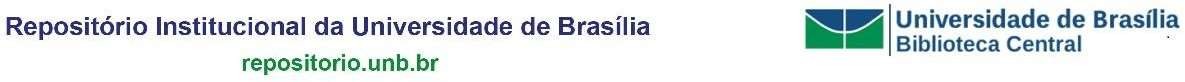 TERMODE AUTORIZAÇÃOANEXO II – TERMO DE COMPROMISSO - AUXÍLIO FINANCEIRO A ESTUDANTESE PESQUISADORESEdital DPG Nº 0001/2022Apoio à execução de projetos de pesquisas científicas, tecnológicas e de inovação de discentes de pós-graduaçãoTERMO DE COMPROMISSOTERMO DE COMPROMISSOTERMO DE COMPROMISSOTERMO DE COMPROMISSO1–AUXÍLIO FINANCEIRO A ESTUDANTES E PESQUISADORES1–AUXÍLIO FINANCEIRO A ESTUDANTES E PESQUISADORES1–AUXÍLIO FINANCEIRO A ESTUDANTES E PESQUISADORES1–AUXÍLIO FINANCEIRO A ESTUDANTES E PESQUISADORES33901801BOLSA DEESTUDOS NO PAÍS ………………………………………..….. ()BOLSA DEESTUDOS NO PAÍS ………………………………………..….. ()BOLSA DEESTUDOS NO PAÍS ………………………………………..….. ()33901804AUXÍLIO VIAGEM INDIVIDUAL …………………………………..…… ( )AUXÍLIO VIAGEM INDIVIDUAL …………………………………..…… ( )AUXÍLIO VIAGEM INDIVIDUAL …………………………………..…… ( )33901804AUXÍLIO DESENVOLVIMENTO ESTUDOS E PESQUISAS– ALUNOS……………..  ()Observação: assinalar esta opçãoAUXÍLIO DESENVOLVIMENTO ESTUDOS E PESQUISAS– ALUNOS……………..  ()Observação: assinalar esta opçãoAUXÍLIO DESENVOLVIMENTO ESTUDOS E PESQUISAS– ALUNOS……………..  ()Observação: assinalar esta opção3392001AUXÍLIO FINANCEIRO A PESQUISADORES.………………..…….…()AUXÍLIO FINANCEIRO A PESQUISADORES.………………..…….…()AUXÍLIO FINANCEIRO A PESQUISADORES.………………..…….…()33903607ESTAGIÁRIOS/MONITORIA………………….…………………...….…()ESTAGIÁRIOS/MONITORIA………………….…………………...….…()ESTAGIÁRIOS/MONITORIA………………….…………………...….…()CENTRO DE CUSTO: CENTRO DE CUSTO: CENTRO DE CUSTO: CENTRO DE CUSTO: NOMENOMEMATRÍCULA FUBMATRÍCULA FUBCPF(Confira este dado atentamente)CPF(Confira este dado atentamente)RGDATA DE NASCIMENTOENDEREÇOENDEREÇOENDEREÇOTELEFONEBANCO(Confira este dado atentamente)BANCO(Confira este dado atentamente)AGÊNCIA (Confira este dado atentamente)CONTA CORRENTE(Confira este dado aten-tamente)E-MAILE-MAILE-MAILE-MAILDENOMINAÇÃODOPROJETO DEPESQUISADENOMINAÇÃODOPROJETO DEPESQUISADENOMINAÇÃODOPROJETO DEPESQUISADENOMINAÇÃODOPROJETO DEPESQUISA2–JUSTIFICATIVA1.Atividades da pesquisa a serem executadas: a)2–JUSTIFICATIVA1.Atividades da pesquisa a serem executadas: a)2–JUSTIFICATIVA1.Atividades da pesquisa a serem executadas: a)2–JUSTIFICATIVA1.Atividades da pesquisa a serem executadas: a)3–ESPECIFICAÇÃO3–ESPECIFICAÇÃO3–ESPECIFICAÇÃO3–ESPECIFICAÇÃOCentro de CustoDPGFonte de RecursoPrograma de Trabalho – PTRESNãose aplicaPrograma de Trabalho – PTRESNãose aplicaTipo de bolsa/auxílio:(	)Estudo	(  x)Pesquisa	(	)Extensão	(	) Iniciação ao Trabalho (	)Aux.ViagemIndividual	(	)Estágios / MonitoraTipo de bolsa/auxílio:(	)Estudo	(  x)Pesquisa	(	)Extensão	(	) Iniciação ao Trabalho (	)Aux.ViagemIndividual	(	)Estágios / MonitoraTipo de bolsa/auxílio:(	)Estudo	(  x)Pesquisa	(	)Extensão	(	) Iniciação ao Trabalho (	)Aux.ViagemIndividual	(	)Estágios / MonitoraTipo de bolsa/auxílio:(	)Estudo	(  x)Pesquisa	(	)Extensão	(	) Iniciação ao Trabalho (	)Aux.ViagemIndividual	(	)Estágios / MonitoraPeríodoQuantidade Parcelas1Valor MensalNãos e aplicaValor TotalR$ 3.000,004 – TERMODE COMPROMISSODeclaro, para todos os efeitos, conhecer normativos contidos no PROGRAMA acima informado e concorda com eles bem como estar ciente de que na condição de bolsista ou pesquisador, não gera vínculo empregatício junto à Fundação Universidade de Brasília.Brasília,	de	de 2022.Beneficiária/Beneficiário4 – TERMODE COMPROMISSODeclaro, para todos os efeitos, conhecer normativos contidos no PROGRAMA acima informado e concorda com eles bem como estar ciente de que na condição de bolsista ou pesquisador, não gera vínculo empregatício junto à Fundação Universidade de Brasília.Brasília,	de	de 2022.Beneficiária/Beneficiário4 – TERMODE COMPROMISSODeclaro, para todos os efeitos, conhecer normativos contidos no PROGRAMA acima informado e concorda com eles bem como estar ciente de que na condição de bolsista ou pesquisador, não gera vínculo empregatício junto à Fundação Universidade de Brasília.Brasília,	de	de 2022.Beneficiária/Beneficiário4 – TERMODE COMPROMISSODeclaro, para todos os efeitos, conhecer normativos contidos no PROGRAMA acima informado e concorda com eles bem como estar ciente de que na condição de bolsista ou pesquisador, não gera vínculo empregatício junto à Fundação Universidade de Brasília.Brasília,	de	de 2022.Beneficiária/Beneficiário